Name: ____________________________	Table #: _______	Period: ______	Date: _____8.2B Volumes of Cones_ClassworkObjective: find the volumes of cones, find the heights of cones given the volumes, solve real-life problems (CC.SS.8.G.9_MP4 Model with Mathematics)Video: https://www.youtube.com/watch?v=2T7YxFVCVwI or https://www.youtube.com/watch?v=Ex-peEPTWGI FIND THE HEIGHT OF THE CYLINDER GIVEN VOLUME & RADIUS OR DIAMETER. Round to the nearest hundredth. HW:  (8.2B) p. 347 (#1-8, 10)		Solution:     1) 		2) 		3)  4) 	5) 	6) 	7) 	8) 	10) FORMULA FOR VOLUME OF A CONE:         or EXAMPLE NOTES1. Find the height.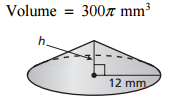 2. Find the height. 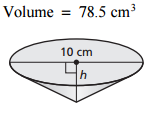 3.  Find the diameter of a cone with a volume of 1,256 in3 and a height of 12 in.3.  Find the diameter of a cone with a volume of 1,256 in3 and a height of 12 in.You must answer a trivia question before the sand in the timer falls to the bottom.  The sand falls at a rate of 50 cubic millimeters per second.  How much time do you have to answer the question? Round to the nearest hundredth.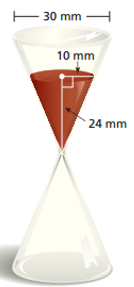 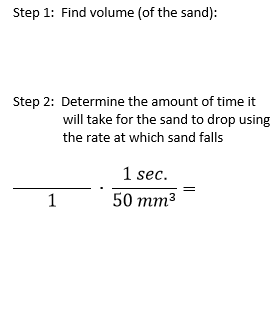 LEMONADE STAND: You have 10 gallons of lemonade to sell. ()Each Customer uses one paper cup. How many paper cups will you need? _____________The cups are sold in packages of 50. How many packages should you buy? _____________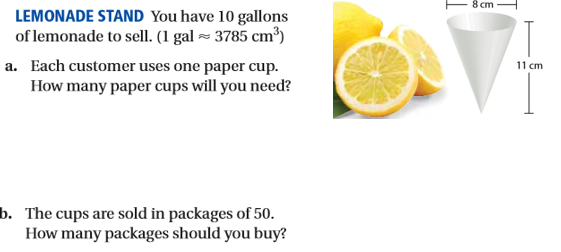 Find the Height. Round to the nearest tenth.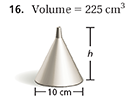 Find the diameter. Round to the nearest tenth.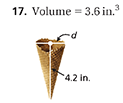 